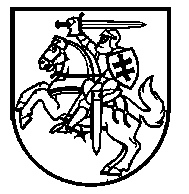 Lietuvos Respublikos VyriausybėnutarimasDėl LIETUVOS RESPUBLIKOS VYRIAUSYBĖS 2000 M. GRUODŽIO 15 D. NUTARIMO NR. 1458 „Dėl konkrečių valstybės rinkliavos dydžių SĄRAŠO ir VALSTYBĖS rinkliavos mokėjimo ir grąžinimo taisyklių patvirtinimo“ PAKEITIMO2016 m. sausio 25 d. Nr. 75
VilniusLietuvos Respublikos Vyriausybė nutaria:Pakeisti Konkrečių valstybės rinkliavos dydžių sąrašą, patvirtintą Lietuvos Respublikos Vyriausybės 2000 m. gruodžio 15 d. nutarimu Nr. 1458 „Dėl Konkrečių valstybės rinkliavos dydžių sąrašo ir Valstybės rinkliavos mokėjimo ir grąžinimo taisyklių patvirtinimo“:1.	Papildyti 4.171 papunkčiu:„4.171.	privataus detektyvo kvalifikacinio egzamino privataus detektyvo kvalifikacijai įgyti ar patikrinti laikymą	50“.2.	 Papildyti 4.172 papunkčiu:„4.172.	privataus detektyvo kvalifikacijos pažymėjimo ir privataus detektyvo veiklos pažymėjimo: 	4.172.1.	išdavimą	504.172.2.	patikslinimą ar dublikato išdavimą	8“.Ministrą Pirmininkąpavaduojantis finansų ministras	Rimantas Šadžius